Міжнародна Кінологічна Федерація (FCI) / Federation Cynologique Internationale (FCI)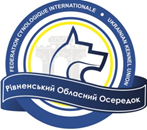 Кінологичний Союз України (UKU)/ Ukrainian Kennel Union (UKU)Рівненський Обласний Осередок  ВГО КСУ /  Rivne Regional Department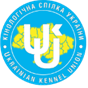 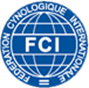 
КЛУБНА ВИСТАВКА ВКОП РОСІЙСЬКИЙ ЧОРНИЙ ТЕР’ЄР – РАНГ ПК	 ЗАЯВКА НА УЧАСТЬ У ВИСТАВЦІ 05.09.2020OFFICIAL  ENTRY FORMЦІЛЬОВИЙ ВНЕСОК ЗА УЧАСТЬ У ВИСТАВЦІ (грн)КЛАС (відмітьте «+»)Class (tick «+»)Клубна виставка ранг ПКБЕБІ (3 - 6 місяців)Baby (3-6 month)ЦУЦЕНЯТА (6-9 місяців) Puppy (6-9 month)ЮНІОРИ (9-18 міс.)Junior (9-18 month)ПРОМІЖНИЙ (15-24 місяців)Intermedia(15-24month)ВІДКРИТИЙ (з 15 місяців)Open (from 15 month)РОБОЧИЙ (з 15 місяців)Working (from 15 month)ПЕРЕМОЖЦІ (з 15 місяців)Winners (from 15 month)ЧЕМПІОНИ (з 15 місяців)Champion (from 15 month)ВЕТЕРАНИ (з 8 років)Veteran (over 8 year)ПОРОДА / Breed:Тип шерсті Type of woolПес / Male Окрас / ColorОкрас / ColorКлеймо / чіпMark/chipСука/ Female  Кличка собаки / Name of the dog:Кличка собаки / Name of the dog:Номер родоводу / Pedigree №:Номер родоводу / Pedigree №:Дата народження Date of birthДата народження Date of birthТитули (випробування) / Titles or trials:Титули (випробування) / Titles or trials:Батько: кличка, № родоводу / Father: name, № of pedigree:Батько: кличка, № родоводу / Father: name, № of pedigree:Мати: кличка, № родоводу /Mother: name, № of pedigree:Мати: кличка, № родоводу /Mother: name, № of pedigree:Заводчик / Breeder:Заводчик / Breeder:Власник / Owner:Власник / Owner:Адреса (місто, країна) / Address (city, country):Адреса (місто, країна) / Address (city, country):Телефон/ Telephone:Телефон/ Telephone: Е-mail Е-mailПеріод оплатиПеріод оплатиДо 31.12.19До 31.12.19До 31.12.1901.01.20 - 14.02.2001.01.20 - 14.02.2001.01.20 - 14.02.2024.06.20- 15.07.2024.06.20- 15.07.2024.06.20- 15.07.20 16.07.20 - 15.08.20 16.07.20 - 15.08.20 16.07.20 - 15.08.20ВиставкиВиставкиСАССАСІВмоноСАССАСІВПКСАССАСІВПКСАССАСІВПКЗа першу собакуЗа першу собаку400500400500600500550650550650750600За кожну наступнуЗа кожну наступну350450350450550450500600500550700550Бебі, цуценятаБебі, цуценята250250250300300300300300300300300300ВетераниВетерани250250250300300300300300300300300300For foreigners
(оплата по курсу НБУ)Junior and adult classes20€25€20€25€30€25€30€35€25€30€40€30€For foreigners
(оплата по курсу НБУ)Junior and adult classesfor next dogfor next dogfor next dogfor next dogfor next dogfor next dog25€30€20€25€35€25€For foreigners
(оплата по курсу НБУ)Baby / puppy / veteran 15€Baby / puppy / veteran 15€Baby / puppy / veteran 15€Baby / puppy / veteran 15€Baby / puppy / veteran 15€Baby / puppy / veteran 15€Baby / puppy / veteran 15€Baby / puppy / veteran 15€Baby / puppy / veteran 15€Baby / puppy / veteran 15€Baby / puppy / veteran 15€Baby / puppy / veteran 15€Baby / puppy / veteran 15€Контакти та інформація
Contacts and informatione-      Email:  ksurivne@i.ua   veb. http://ksu-rivne.com.uaTel / Viber / WhatsApp  +380673607077;    Реквізити для оплати: 
(Організатор залишає за собою право змінити суму цільового внеску протягом всього періоду реєстрації)Отримувач: РОО ВГО КСУ Р/р: Номер рахунку  UA513333910000026003054709382   ЄДРПОУ 21092696Банк РIВНЕНСЬКА ФIЛIЯ АТ КБ "ПРИВАТБАНК". МФО  333391 Призначення платежу: ЦІЛЬОВИЙ ДОБРОВІЛЬНИЙ ВНЕСОК ЗА УЧАСТЬ У ВИСТАВЦІ. П.І.П. ПЛАТНИКА (УЧАСНИКА) ВКАЗУВАТИ ОБОВ’ЯЗКОВО!